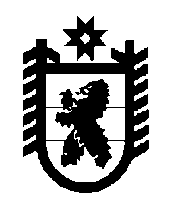 Республика КарелияАдминистрация Кондопожского муниципального района РАСПОРЯЖЕНИЕот 07 июня 2019 года № 344-р  В соответствии со Стандартом по планированию контрольной деятельности органа внутреннего муниципального финансового контроля, утвержденного Постановлением Администрации Кондопожского муниципального района от 04.09.2017г. №632 (в редакции Постановления от 27.08.2018г №661): 1. Утвердить План контрольных мероприятий органа внутреннего муниципального финансового контроля Администрации Кондопожского муниципального района на второе полугодие 2019 года, в соответствии с Приложением к настоящему Распоряжению.2. Опубликовать настоящее Распоряжение в соответствии  со ст.53 Устава Кондопожского муниципального района.3. Настоящее Распоряжение вступает в силу с даты его подписания.И.о.Главы Администрации Кондопожскогомуниципального района				                                   Ю.Л.СпиридоновПриложение к  Распоряжению Администрации Кондопожского муниципального района                                                                                     от 07 июня 2019 г. № 344-р   План контрольных мероприятий органа внутреннего муниципального финансового контроля Администрации Кондопожского муниципального района на второе полугодие 2019 года07 июня 2019г.Ведущий специалист отдела бюджетного учета и консолидированной отчетности об исполнении бюджета финансового управления Администрации Кондопожского муниципального района 				                                                              					 Н.Г.Баевател.9643189124					Об утверждении Плана контрольных мероприятий органавнутреннего    муниципального     финансового  контроля Администрации  Кондопожского муниципального района на второе полугодие 2019 года   № п/пНаименование (тема) контрольного мероприятияОбъект (-ы) контроля (наименование, ИНН, адрес)Метод контроляПроверяемый периодСрок проведения мероприятияЦель и основание для включения мероприятия в ПланРАЗДЕЛ 1. Плановые контрольные мероприятия, проводимые в отношении учреждений Кондопожского муниципального районаРАЗДЕЛ 1. Плановые контрольные мероприятия, проводимые в отношении учреждений Кондопожского муниципального районаРАЗДЕЛ 1. Плановые контрольные мероприятия, проводимые в отношении учреждений Кондопожского муниципального районаРАЗДЕЛ 1. Плановые контрольные мероприятия, проводимые в отношении учреждений Кондопожского муниципального районаРАЗДЕЛ 1. Плановые контрольные мероприятия, проводимые в отношении учреждений Кондопожского муниципального районаРАЗДЕЛ 1. Плановые контрольные мероприятия, проводимые в отношении учреждений Кондопожского муниципального районаРАЗДЕЛ 1. Плановые контрольные мероприятия, проводимые в отношении учреждений Кондопожского муниципального района1.Соблюдение законодательства о контрактной системе в сфере закупок в рамках контроля, предусмотренного ч.8 ст.99 Федерального закона от 05.04.2013 № 44-ФЗ «О контрактной системе в сфере закупок товаров, работ, услуг для обеспечения государственных и муниципальных нужд» (сравнительная оценка эффективности и соблюдение правил осуществления закупок в разрезе способов определения поставщиков (подрядчиков, исполнителей).Муниципальное образовательное учреждение дополнительного образования Кондопожского муниципального района «Дом творчества детей и юношества» г.Кондопоги Республики КарелияИНН – 1003007944186220, Республика Карелия, г.Кондопога, ул.Пролетарская, д.1Камеральная проверкаВторое полугодие 2018 годаИюль 2019г.Предупреждение и выявление нарушений законодательства РФ о контрактной системе и иных нормативных правовых актов РФ в сфере закупок товаров, работ, услуг для обеспечения государственных и муниципальных нужд в соответствии с п.3, ч.3, ст.99 ФЗ-442.Соблюдение законодательства о контрактной системе в сфере закупок в рамках контроля, предусмотренного ч.8 ст.99 Федерального закона от 05.04.2013 № 44-ФЗ «О контрактной системе в сфере закупок товаров, работ, услуг для обеспечения государственных и муниципальных нужд» (сравнительная оценка эффективности и соблюдение правил осуществления закупок в разрезе способов определения поставщиков (подрядчиков, исполнителей).Муниципальное общеобразовательное учреждение средняя общеобразовательная школа № 1 г.Кондопоги Республики КарелияИНН – 1003007535186222, Республика Карелия, г.Кондопога ул.Пролетарская д.14Камеральная проверкаВторое полугодие 2018 года Июль – Август 2019г.Предупреждение и выявление нарушений законодательства РФ о контрактной системе и иных нормативных правовых актов РФ в сфере закупок товаров, работ, услуг для обеспечения государственных и муниципальных нужд в соответствии с п.3, ч.3, ст.99 ФЗ-44РАЗДЕЛ 2. Плановые контрольные мероприятия, проводимые в соответствии с заключенными соглашениями о передаче Администрации Кондопожского муниципального района части полномочий сельских поселений Кондопожского муниципального района по осуществлению внутреннего муниципального финансового контроля.РАЗДЕЛ 2. Плановые контрольные мероприятия, проводимые в соответствии с заключенными соглашениями о передаче Администрации Кондопожского муниципального района части полномочий сельских поселений Кондопожского муниципального района по осуществлению внутреннего муниципального финансового контроля.РАЗДЕЛ 2. Плановые контрольные мероприятия, проводимые в соответствии с заключенными соглашениями о передаче Администрации Кондопожского муниципального района части полномочий сельских поселений Кондопожского муниципального района по осуществлению внутреннего муниципального финансового контроля.РАЗДЕЛ 2. Плановые контрольные мероприятия, проводимые в соответствии с заключенными соглашениями о передаче Администрации Кондопожского муниципального района части полномочий сельских поселений Кондопожского муниципального района по осуществлению внутреннего муниципального финансового контроля.РАЗДЕЛ 2. Плановые контрольные мероприятия, проводимые в соответствии с заключенными соглашениями о передаче Администрации Кондопожского муниципального района части полномочий сельских поселений Кондопожского муниципального района по осуществлению внутреннего муниципального финансового контроля.РАЗДЕЛ 2. Плановые контрольные мероприятия, проводимые в соответствии с заключенными соглашениями о передаче Администрации Кондопожского муниципального района части полномочий сельских поселений Кондопожского муниципального района по осуществлению внутреннего муниципального финансового контроля.РАЗДЕЛ 2. Плановые контрольные мероприятия, проводимые в соответствии с заключенными соглашениями о передаче Администрации Кондопожского муниципального района части полномочий сельских поселений Кондопожского муниципального района по осуществлению внутреннего муниципального финансового контроля.1.Соблюдение требований законодательства Российской Федерации о контрактной системе в сфере закупок в рамках контроля, предусмотренного положениями ч.8 ст.99 Федерального закона от 05.04.2013 № 44-ФЗ «О контрактной системе в сфере закупок товаров, работ, услуг для обеспечения государственных и муниципальных нужд». Администрация Янишпольского сельского поселенияИНН - 1003999880186206, Республика Карелия, Кондопожский район, с.Янишполе, ул.Новая, д.29Камеральная проверка2018 годСентябрь – октябрь 2019г.Предупреждение и выявление нарушений законодательства Российской Федерации о контрактной системе и иных нормативных правовых актов в сфере закупок товаров, работ, услуг для обеспечения государственных и муниципальных нужд. Основание - п.п.2.3, п.2 Соглашения о передаче части полномочий по осуществлению внутреннего муниципального финансового контроля.2.Соблюдение  требований бюджетного законодательства Российской Федерации и иных нормативных правовых актов, регулирующих бюджетные правоотношения в рамках контроля предусмотренного положениями ст.269.2 Бюджетного кодекса Российской Федерации.Администрация Петровского сельского поселенияИНН – 1003999826186203, Республика Карелия, Кондопожский район, с.Спасская Губа, ул.Петровская, 53Камеральная проверка2018 годОктябрь - ноябрь 2019г.Предупреждение и выявление нарушений бюджетного законодательства Российской Федерации.Основание – п.п.2.3, п.2 Соглашения о передаче части полномочий по осуществлению внутреннего муниципального финансового контроля.3.Проведение анализа осуществления главными администраторами бюджетных средств Кондопожского муниципального района внутреннего финансового контроля и внутреннего финансового аудита в соответствии с п.4 ст.157 Бюджетного Кодекса РФАдминистрация Кяппесельгского сельского поселенияИНН – 1003999819186250, Республика Карелия, Кондопожский район, п.Кяппесельга, ул.Советов, д.2.Камеральная проверка2019 годНоябрь – декабрь 2019г.Оценка системы внутреннего финансового контроля и внутреннего финансового аудита, осуществляемого главными администраторами бюджетных средств Кяппесельгского сельского поселения в соответствии с положениями ст.160.2-1 Бюджетного Кодекса РФ.Основание – п.п.2.3, п.2 Соглашения о передаче части полномочий по осуществлению внутреннего муниципального финансового контроля.